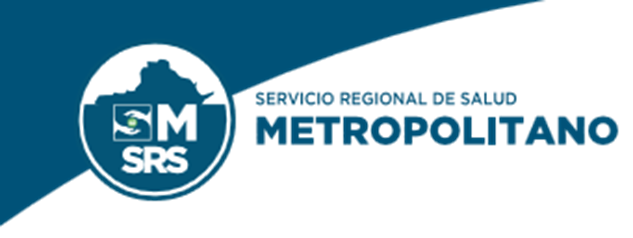 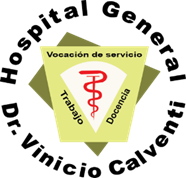 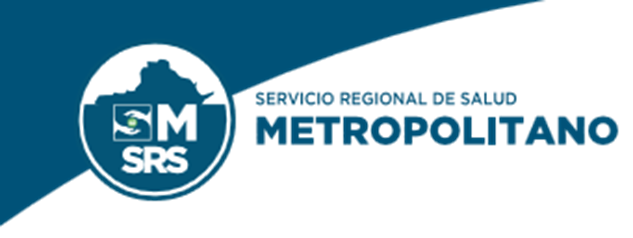 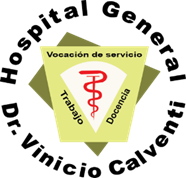 HOSPITAL GENERAL REGIONAL    “Dr. VINICIO CALVENTI”(Los Alcarrizos)Información ClasificadaNo existen actos de clasificación de información en el mes de Diciembre  2020.Lic. Nivia del OrbeGerente Oficina libre Acceso a la Información (OAI)